「男の子と女の子」						　　　　　年　　　　　組　　　　　番名前　　　　　　　　　　　　　　　　　　　●男の子と女の子男子と女子のちがいは何ですか？　下の表に分類しましょう。●みんな仲良く相手を傷つけないために気をつけることは何ですか？●危険から身を守る犯罪にあわないために気をつけることは何ですか？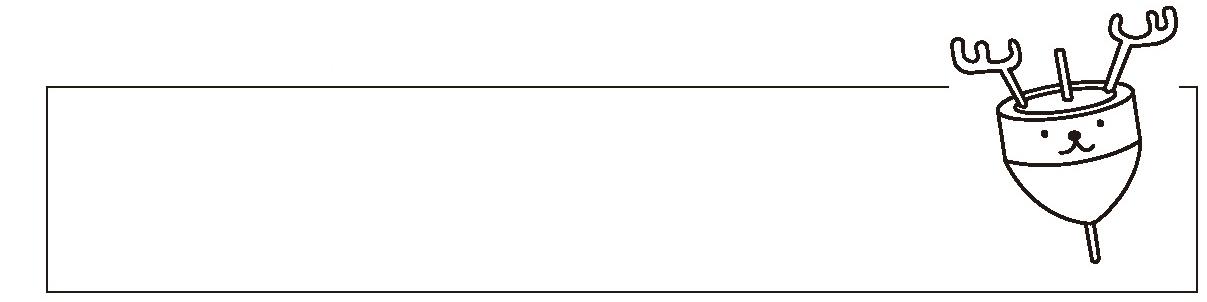 ●今日の学習の感想男女